INDICAÇÃO Nº 3578/2018Indica ao Poder Executivo Municipal, que efetue serviços de replantio de árvores na Praça Rotary, localizada no Jardim Panambi.Excelentíssimo Senhor Prefeito Municipal, Nos termos do Art. 108 do Regimento Interno desta Casa de Leis, dirijo-me a Vossa Excelência para sugerir que, por intermédio do Setor competente, que seja efetuado serviços de replantio de árvores na Praça Rotary, localiza na Avenida João Ometto, Jardim Panambi.Justificativa:Moradores próximos há muito solicitavam a retirada dos troncos secos e inativos ali existentes, foram prontamente atendidos, agora pedem o replantio de novas espécies no local.Plenário “Dr. Tancredo Neves”, em 19 de junho de 2.018.Gustavo Bagnoli-vereador-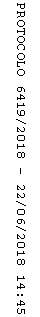 